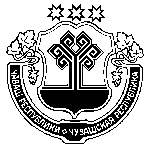 Об итогах конкурса по отбору кандидатур на должность главы Сятракасинского сельского поселения Моргаушского района Чувашской РеспубликиВ соответствии с Федеральным законом от 06.10.2003 г. № 131-ФЗ «Об общих принципах организации местного самоуправления в Российской Федерации», Законом Чувашской Республики от 18.10.2004 г. № 19 «Об организации местного самоуправления в Чувашской Республике», Уставом Сятракасинского  сельского поселения Моргаушского района Чувашской Республики и Порядком проведения конкурса по отбору кандидатур на должность главы Сятракасинского  сельского поселения Моргаушского района Чувашской Республики, утвержденным решением Собрания депутатов  Сятракасинского  сельского поселения Моргаушского района Чувашской Республики от 30.09.2015 № С- 1/8,  Собрание депутатов Сятракасинского поселения Моргаушского района Чувашской Республики решило: 1. Согласиться с решением комиссии по      отбору  кандидатур    на    должность        главы Сятракасинского сельского поселения Моргаушского района Чувашской Республики. (Протокол конкурсной комиссии по      отбору кандидатур    на    должность        главы Сятракасинского  сельского поселения Моргаушского района Чувашской Республики № 3 от 21.01.2022 г. прилагается). 2. Настоящее решение подлежит официальному опубликованию.Председатель    Собрания    депутатов Сятракасинского сельского поселения Моргаушского района Чувашской Республики                                          В.А.ПрокопьевЧувашская Республика Собрание депутатов Сятракасинского сельского  поселения                        Моргаушского районаРЕШЕНИЕ                     Чувашская Республика Собрание депутатов Сятракасинского сельского  поселения                        Моргаушского районаРЕШЕНИЕ                     Чувашская Республика Собрание депутатов Сятракасинского сельского  поселения                        Моргаушского районаРЕШЕНИЕ                     Чăваш Республики Муркаш районĕн   Çатракасси ял   поселенийĕн депутачěсен пухăвĕ                        ЙЫШĂНУЧăваш Республики Муркаш районĕн   Çатракасси ял   поселенийĕн депутачěсен пухăвĕ                        ЙЫШĂНУЧăваш Республики Муркаш районĕн   Çатракасси ял   поселенийĕн депутачěсен пухăвĕ                        ЙЫШĂНУ21.01.2022ç. № С-20/221.01.2022 г. №С-20/2                     Деревня Сятракасы                                                                         Деревня Сятракасы                                                                         Деревня Сятракасы                                                     Çатракасси ялӗ Çатракасси ялӗ Çатракасси ялӗ